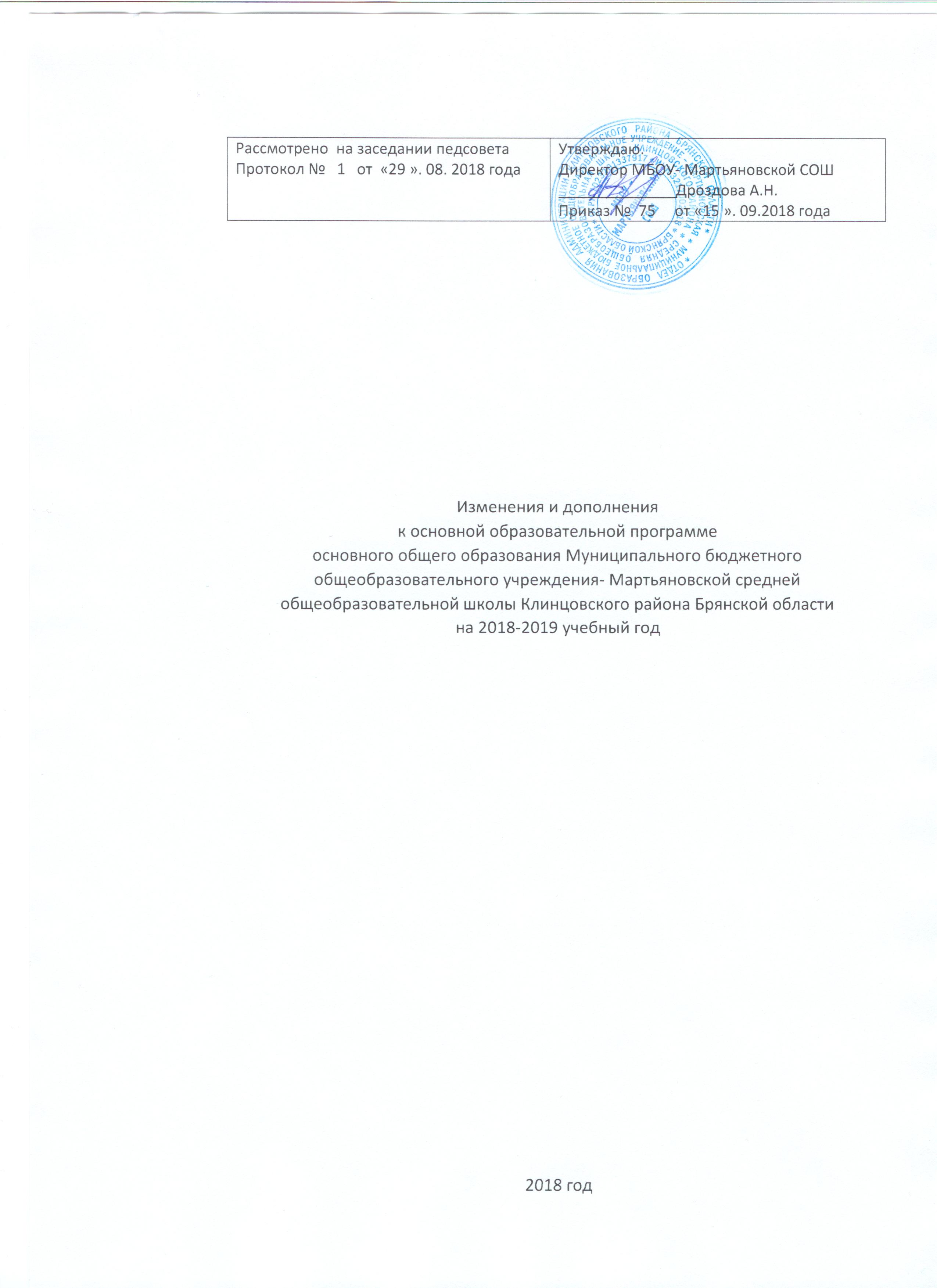 Муниципальное  бюджетное  общеобразовательное  учреждение -
Мартьяновская  средняя общеобразовательная  школаСОГЛАСОВАНО:                                                                                    УТВЕРЖДАЮ:Начальник отдела образования                                                       Директор школы:
администрации  Клинцовского района
____________________                                                                     __________________
О. А. Зайцева                                                                                    А.Н.Дроздова                          Годовой  календарный  учебный график
                                   на 2018 – 2019   учебный год1.Начало учебного года: 03.09.2018 г.2.Окончание учебного года: в 1 -4, 9-11 классах – 25 мая, в 5,6,7,8,10 классах –31мая.3.Начало учебных занятий: (1-4 классы-9-00), ( 5 -11 классы – 8.30ч. ) 4.Окончание учебных занятий: 1 класс -12. 25 ч., 5-11 классы 14.30., 2-4кл. 13.10ч.5.Сменность занятий: Занятия проводятся в одну смену.6.Продолжительность учебного года: 1кл.-33 недели,2-4,9,11 кл.-33 недели,                    5-8,10 кл.-34 недели.7.Режим работы в школе:
1кл.-5-дневная рабочая неделя, 2-11кл.-5-дневная рабочая неделя.8.Регламентирование образовательного процесса на учебный год:1),Продолжительность учебных занятий по четвертям:2)Продолжительность  каникул в течение учебного года:9.Продолжительность уроков:  1 кл. – 35 минут (1-полугодие), 40 мин.-(2- полугодие )     2 – 11 кл. – 40 минут10. Продолжительность  перемен:1 перемена – 10 минут       2 перемена – 20 минут3 перемена – 10 минут      4 перемена -20 минут5 перемена -10 минут11.Расписание  звонков:  5  -  11 классы           2 – 4  классы1 урок –    8.30  -  9.10                                      1 урок  -  9.00  - 9.402 урок –    9.20  - 10.00                                     2 урок -   9.50 – 10.303 урок –   10.20  - 11.00                                    3 урок  - 10.50  -  11.304 урок  -   11.10  - 11.50                                    4 урок  - 11.40  -  12.205 урок -   12.10  -  12.50                                    5 урок  - 12.3 0 -  13.106 урок  -  13.00   - 13.407 урок -    13.50- 14.3012.Проведение промежуточной аттестации в переводных классах: Промежуточная аттестация осуществляется два раза в год , в форме письменной, устной и комбинированной: 
- в конце первого полугодия (предпоследняя и последняя учебная неделя декабря) – в 1 -11-х классах; 
- в конце учебного года (предпоследняя и последняя учебная неделя мая) – в 1 -8, 10-х  классах, без  прекращения образовательного процесса.13.Проведение государственной (итоговой) аттестации в 9,11 классах:
Сроки проведение государственной (итоговой) аттестации обучающихся устанавливаются Федеральной службой по надзору в сфере образования и науки (Рособрнадзор)Согласовано с профкомом:                                                                         Утверждаю:Пр.профкома:                Кожушная О. В.                                             Директор школы :                                                                                                                                   Дроздова А.Н.Протокол №  4    от 25.06. 2018г.                                                Приказ № 36\2    от  26.06.2018                                                                 Учебный  планв 5 - 8  классах МБОУ- Мартьяновская СОШКлинцовского района Брянской области  на 2018-2019 учебный год.                      Учебный план   общеобразовательной организации, реализующей основную образовательную программу ООО для использования в 2018-19 учебном году в 5,6,7,8 классах и разработанную  в соответствии с:         - Федеральным Законом от 29 декабря 2012 г. № 273-ФЗ «Об образовании в Российской Федерации»;        - приказом Министерства образования и науки России от 17 декабря 2010 г. № 1897 «Об утверждении федерального  государственного  образовательного стандарта   основного общего образования» с изменениями, утвержденными приказом  Минобрнауки России от 29 декабря 2014 года №1644, от 31 декабря 2015 года № 1577,  	       - приказом Минобрнауки России от 30 августа 2013 года № 1015 «Об утверждении Порядка организации и осуществления образовательной деятельности по основным общеобразовательным программам - образовательным программам начального общего, основного общего и среднего общего образования»;        - СанПиН  2.4.2.2821-10 «Санитарно-эпидемиологические требования к условиям и организации обучения в общеобразовательных учреждениях» (постановление Главного государственного санитарного  врача РФ от 29.12.2010 № 189, зарегистрировано в Минюсте России 03.03.2011, регистрационный номер 19993), (с изменениями и дополнениями, внесенными постановлениями главного санитарного врача РФ от 29 июня 2011 г, 25 декабря 2013 г., 24 ноября 2015 г.)- Приказом департамента образования  и науки Брянской области  от 27 апреля 2018 г. № 4118 - 04-О.Учебный план  является одним из основных механизмов реализации основной образовательной программы и определяет общий  объем аудиторной нагрузки обучающихся, состав и структуру обязательных  предметных областей и учебных предметов,  время,  отводимое на их освоение и организацию, распределяет учебные предметы, курсы по классам и учебным годам, формы промежуточной аттестации .   Учебный план состоит из двух частей: обязательной части и части, формируемой участниками образовательного процесса.   Обязательная часть учебного плана определяет состав учебных предметов , обязательных предметных областей  и учебное время , отводимое на их изучение по классам.Внеурочная деятельность, как и деятельность обучающихся в рамках уроков,  направлена на достижения результатов освоения основной образовательной программы, но при этом реализуется в формах, отличных от урочных, на основании запросов обучающихся,  выбора их родителей. Формы, способы и направления внеурочной деятельности определяются образовательной организацией самостоятельно ( спортивно-оздоровительное, духовно-нравственное, социальное, общеинтеллектуальное, общекультурное) .Школа работает по пятидневной учебной неделе. Продолжительность учебного года на уровнях основного общего и среднего общего образования  составляет 35 учебных  недель с учетом  государственной итоговой аттестации.  Продолжительность урока составляет 40 минут.                                             Основное общее образование.Учебный план для 5-9 классов ориентирован на пятилетний нормативный срок освоения образовательных программ основного общего образования.В 2018-2019 учебном году обучающиеся 5-8 классов обучаются по федеральному государственному образовательному стандарту основного общего образования, утвержденному приказом Минобрнауки России от 17 декабря 2010 г. № 1897 «Об утверждении федерального государственного образовательного стандарта основного общего образования». Данный учебный план предназначен для 5-8классов. В целях создания условий для выполнения федерального компонента государственного стандарта основного общего образования в полном объеме в  компоненте образовательной организации дополнительно отводится в  5 классе 2,5 часа ,в 6-7 классах- по 3 час, в 8 классе-2 часа при пятидневной учебной неделе.                                                                                                                                              Часть учебного плана, формируемая   образовательной организацией , определяет время, отводимое на изучение содержания образования, обеспечивающего реализацию интересов и потребностей обучающихся, их родителей (законных представителей) .  В целях изучения особенностей региона, его места в истории многонациональной России,  вклада в становление и развитие российской государственности, отечественной промышленности, науки и культуры изучение модульного курса «Брянский край» вводится при формировании плана внеурочной деятельности  и интегрируется с учебными предметами учебного плана, или реализуется за счет выделения часов из части учебного плана, формируемой участниками образовательного процесса.  Для преподавания краеведческих модулей курса «Брянский край» в часть учебного плана,  формируемого участниками образовательного процесса , вводится  по 0,5 часа в неделю по предметам:                                                                                                                                                                                   7 класс – музыка –(модуль 0,5 часа «Музыкальная Брянщина»;  6 класс- география -0,5 часа                       (« География  Брянского края»);  5 класс – 1час обществознание ( в том числе курс                                                                 « Граждановедение. Брянская область»  ),   8 класс-  1 час- курс  « История  Брянского края», также  добавлено по 1 часу на географию и биологию для расширения преподавания данных предметов.В 5 классе часы  распределены следующим образом: на расширение преподавания следующих предметов:   ОБЖ   - 0,5 часа,  музыки (модуля « Музыкальная Брянщина») - 0,5 часа, введение нового предмета  обществознание- 1 час,  ( в том числе модуля «Граждановедение . Брянская область» ).В 6 классе часы распределены следующим образом: на расширение преподавания следующих предметов: географии - 1час с включением   модуля « География Брянского края» -, биологии -1час, ОБЖ-0,5 часа, обществознания -0,5 часа.В  7 классе часы распределены следующим образом: на расширение преподавания следующих предметов: географии -  1час ,  биологии – 1 час, музыки -1 час с включением модуля  « Музыкальная Брянщина ».                                                                                                                                                                                 .             В  8  классе часы из части, формируемой участниками образовательных отношений распределены следующим образом: на расширение преподавания следующих предметов:                           химии  -  1час ,   изучение модуля « История Брянского края»  - 1 час.На уровне основного общего образования преподавание курса «Основы духовно- нравственной культуры» ведется  через включение учебных модулей , содержащих вопросы духовно- нравственного воспитания в учебные предметы других предметных областей  и в рамках внеурочной деятельности..Обязательная часть  учебного плана определяет состав учебных предметов обязательных предметных областей  образовательной организации, реализующей образовательную программу основного общего образования, и учебное время, отводимое на их изучение по классам (годам) обучения.Внеурочная деятельность организуется по направлениям развития личности (спортивно-оздоровительное, духовно-нравственное, социальное,  общеинтеллектуальное, общекультурное)  на добровольной основе в соответствии с выбором участников образовательных отношений через кружковую и воспитательную работу.   Формы организации образовательного процесса, чередование урочной и внеурочной деятельности в рамках реализации основной образовательной программы основного общего образования определяет образовательная организация. В учебном плане количество  часов рассчитано на 35 учебных недель .                                                                    Режим работы школы осуществляется  по 5-дневной учебной неделе. Количество учебных занятий за 5 лет не может составлять менее 5267 часов и более 6020 часов.                           Учебный план в 5, 6,7,8,  классах МБОУ- Мартьяновская СОШпри 5-дневной учебной неделе в 2018-19 уч. году.                                                               Формы  промежуточной  аттестации.Данный учебный план предназначен для 9класса.Для преподавания краеведческих модулей курса «Брянский край» в рамках соответствующих предметов федерального компонента в региональный компонент введено по 1 часу в неделю по предметам: 9 класс - история (для изучения модуля «История Брянского края»);Для организации предпрофильной подготовки в 9 классе для преподавания курса «Самоопределения» отводится 0,5 часа в неделю по предмету «Технология».                                                  На уровне основного общего образования преподавание курса « Основы православной культуры » будет реализовываться в рамках внеурочной деятельности.                                                                                Планвнеурочной деятельностиПОЯСНИТЕЛЬНАЯ ЗАПИСКАк плану внеурочной деятельностиМБОУ – Мартьяновской СОШПод внеурочной деятельностью в рамках реализации федерального государственного образовательного стандарта начального общего и основного общего образования следует понимать образовательную деятельность, осуществляемую в формах, отличных от  урочной и направленную на достижение планируемых результатов освоения основной общеоразовательной программы.План внеурочной деятельности МБОУ – Мартьяновской СОШ обеспечивает  реализацию требований Федерального государственного образовательного стандарта начального общего образования и основного общего образования и определяет общий и максимальный объём нагрузки обучающихся в рамках внеурочной деятельности, состав и структуру направлений и форм внеурочной деятельности по классам.Целевая направленность, стратегические и тактическиецели содержания образованияПлан подготовлен с учётом требований Федеральных государственных  образовательных стандартов начального общего образования и основного общего образования, санитарно- эпидемиологических правил и нормативов СанПин 2.4.2.2821-10, обеспечивает широту развития личности обучающихся, учитывает социокультурные и иные потребности, регулирует недопустимость перегрузки обучающихся. План составлен с целью дальнейшего совершенствования образовательного процесса, повышения  результативности обучения детей, обеспечения вариативности образовательного процесса, сохранения единого образовательного пространства, а также выполнения гигиенических требований к условиям обучения школьников и сохранения их здоровья.Основные принципы плана:- учёт познавательных потребностей обучающихся и социального заказа родителей  (законных представителей);- учёт кадрового потенциала образовательной организации;- построение образовательного процесса в соответствии с санитарно-гигиеническими нормами;- соблюдение преемственности и перспективности обучения.План отражает основные цели и задачи, стоящие перед образовательной организацией. Целью  внеурочной деятельности является- создание условий для развития творческого потенциала обучающихся и последующего усвоения образовательных программ- воспитание гражданственности, трудолюбия , уважения к правам и свободам человека, любви к окружающей природе, Родине, семье, формирование здорового образа жизни.Внеурочная деятельность решает следующие специфические задачи:-создание комфортных условий для позитивного восприятия ценностей  начального общего и основного общего образования и более успешного освоения его содержания; -способствование осуществлению воспитания благодаря включению детей в личностно значимые творческие виды деятельности, в процессе которых формируются нравственные, духовные и культурные ценности подрастающего поколения;- компенсация отсутствия или  дополнения, углубления тех или иных учебных направлений, которые нужны обучающимся для определения индивидуального образовательного маршрута, конкретизация жизненных и профессиональных планов, формирования важных личностных качеств;- ориентация обучающихся, проявляющих особый интерес к тем или иным видам деятельности, на развитие своих способностей по более сложным программам.Программы внеурочной деятельности направлены:- на расширение содержания программ начального и основного общего образования;- на реализацию основных направлений  образовательной политики;- на формирование личности ребёнка средствами искусства, творчества, спорта.Внеурочная деятельность на базе образовательного учреждения реализуется через системы неаудиторной занятости, дополнительного образования и работу классных руководителей по следующим направлениям развития личности:Спортивно-оздоровительное,Духовно-нравственное,Социальное,Общеинтеллектуальное,Общекультурное.СПОРТИВНО-ОЗДОРОВИТЕЛЬНОЕ НАПРАВЛЕНИЕЦелесообразность данного направления заключается в формировании знаний, установок, личностных ориентиров и норм поведения, обеспечивающих сохранение и укрепление физического, психологического и социального здоровья обучающихся начального общего образования как одной из ценностных составляющих,  способствующих познавательному и эмоциональному развитию ребёнка, достижению планируемых результатов освоения основной программы начального общего образования.Основные задачи:- формирование культуры здорового и безопасного образа жизни;- использование оптимальных двигательных режимов для детей с учётом их возрастных, психологических и иных особенностей;- развитие потребности в занятиях физической культуры и спортом. Задачи:- приобщение обучающихся к здоровому образу жизни-- приобщение обучающихся к спорту- подготовка к сдаче норм ГТОДанное направление реализуется  по программам "Здоровячок", "Спортивная секция", КЦП «Здоровье».  По итогам работы в данном направлении проводятся, занятия, соревнования, показательные выступления, дни здоровья, эстафеты, беседы, весёлые старты, викторины, походы.ДУХОВНО-НРАВСТВЕННОЕ НАПРАВЛЕНИЕЦелесообразность названного направления заключается в обеспечении духовно- нравственного развития обучающихся в единой урочной, внеурочной и внешкольной деятельности, в совместной педагогической работе образовательного учреждения, семьи и других институтов общества.Основные задачи:- формирование способности к духовному развитию, реализации творческого потенциала в учебно-игровой, предметно-продуктивной, социально ориентированной деятельности на основе нравственных установок и моральных норм, непрерывного образования, самовоспитания и универсальной духовно-нравственной композиции- «становиться лучше»;- укрепление нравственности – основанной на свободе воли и духовных отечественных традициях, внутренней установки личности школьника поступать согласно своей совести;- формирование основ морали – осознанной обучающимся необходимости определённого поведения, обусловленного принятыми в обществе представлениями о добре и зле, должном и недопустимом; укрепление у младшего школьника позитивной нравственной самооценки и самоуважения, жизненного оптимизма;- формирование основ нравственного самосознания личности (совести) – способности младшего школьника формулировать собственные нравственные обязательства, осуществлять нравственный самоконтроль, требовать от себя выполнения моральных норм, давать нравственную оценку своим и чужим поступкам:- принятие обучающимся базовых общенациональных ценностей;- развитие трудолюбия, способности к преодолению трудностей - формирование основ российской гражданской идентичности;- пробуждение веры в Россию, чувства личной ответственности за Отечество;- формирование патриотизма и гражданской солидарности;- развитие навыков организации и осуществления сотрудничества с педагогами, сверстниками, родителями, старшими детьми в решении общих проблем.Данное направление реализуется программами "Выразительное чтение", «Фольклорное пение», программу развития «Воспитание патриотов Отечества». По итогам работы в данном направлении проводятся  внеурочные занятия, защиты проектов, экскурсии, выставки-путешествия, лекции, беседы, видеозанятия, игры- путешествия, викторины, акции, конкурсы, утренники, сборы, операции, праздники, классные часы.СОЦИАЛЬНОЕ НАПРАВЛЕНИЕЦелесообразность направления заключается в активизации внутренних резервов обучающихся, способствующих успешному освоению нового социального опыта на уровне начального общего образования, в формировании социальных, коммуникативных и конфликтологических компетенций, необходимых для эффективного взаимодействия в социуме.Основные задачи:- формирование психологической культуры и коммуникативной компетенции для обеспечения эффективного и безопасного взаимодействия в социуме;- формирование способности обучающегося сознательно выстраивать и оценивать отношения в социуме;- становление гуманистических и демократических ценностных ориентаций;- формирование основы культуры межэтнического общения;-формирование отношения к семье как к основе российского общества;- воспитание у школьников почтительного отношения к родителям, осознанного, заботливого отношения к старшему поколению.Данное направление реализуется  через программы "Юные исследователи", "Умелые ручки»,  работу волонтёрского отряда «Надежда», работ патриотической группы «Поиск», участие обучающихся в акциях, проектах и исследованиях, работу классного руководителя по плану воспитательной работы школы. По итогам работы в данном направлении проводятся защиты проектов, конкурсы, презентации портфеля достижений, презентация творческих работ, беседы, экскурсии,  акции, проведение коллективных творческих дел, сюжетно- ролевые игры.ОБЩЕИНТЕЛЛЕКТУАЛЬНОЕ НАПРАВЛЕНИЕЦелесообразность названного направления заключается в обеспечении достижения планируемых результатов освоения основной образовательной программы начального общего образования.Основные задачи:- формирование навыков научно- интеллектуального труда;- развитие культуры логического и алгоритмического мышления, воображения;- формирование первоначального опыта практической преобразовательной деятельности; - овладение навыками универсальных учебных действий у обучающихся на уровне начального общего и основного общего образования.	Данное направление реализуется программами: "Учимся рисовать", "Юный художник»", программами «Каникулы». По итогам работы в данном направлении проводятся конкурсы, защита проектов, викторины, беседы, выставки, инсценировки, выпуски газет, математические бои, участие в предметных неделях, олимпиады научно- исследовательские конференции.ОБЩЕКУЛЬТУРНОЕ НАПРАВЛЕНИЕЦелесообразность данного направления заключается в воспитании способности к духовному развитию, нравственному самосовершенствованию, формированию ценностных ориентаций, развитие общей культуры, знакомство с общечеловеческими ценностями мировой культуры, духовными ценностями отечественной культуры, нравственно-этическими ценностями многонационального народа России и народов других стран.Основные задачи:- формирование ценностных ориентаций общечеловеческого содержания;- становление активной жизненной позиции;- воспитание основ правовой, эстетической и экологической культуры.Данное направление реализуется  через программу "Радуга", «Рукодельница» работу классного руководителя по плану воспитательной работы школы. Оно реализуется через участие в школьных, муниципальных и региональных конкурсах, предметные декады, олимпиады, проектную  деятельность. По итогам работы в данном направлении проводятся защиты проектов, практические занятия, игры, экскурсии, выставки и конкурсы, акции, беседы.Педагогическое обеспечение:Педагогическое обеспечениеОптимизационная модель внеурочной деятельности основывается на оптимизации всех внутренних ресурсов образовательного учреждения. В ее реализации принимают участие все педагогические работники школы (учителя, зам.директора по УВР, зам.директора по ВР,  классные руководители, библиотекарь).  Координирующую роль выполняет классный руководитель, который в соответствии со своими функциями и задачами: взаимодействует с педагогическими работниками, а также учебно-вспомогательным персоналом общеобразовательного учреждения; организует в классе образовательный процесс, оптимальный для развития положительного потенциала личности обучающихся в рамках деятельности общешкольного коллектива; организует систему отношений через разнообразные формы воспитывающей деятельности коллектива класса, в том числе, через органы самоуправления; организует социально значимую, творческую деятельность обучающихся. Материально-техническое обеспечениеДля реализации внеурочной деятельности в рамках ФГОС в школе имеются необходимые условия: имеется столовая, в которой организовано  питание. Для организации внеурочной деятельности школа располагает спортивным залом со спортивным инвентарем,  музыкальной техникой, библиотекой, спортивной площадкой. В школе имеется  школьный автобус. Кабинеты  оборудованы компьютерной техникой, проекторами, экранами. Компьютерный класс оборудован выходом в Интернет.Информационное обеспечение Имеется библиотечный фонд, включающий учебную и художественную литературу. Результаты внеурочной деятельности            Воспитательный результат внеурочной деятельности — непосредственное духовно-нравственное приобретение ребёнка, благодаря его участию в том или ином виде деятельности.	Воспитательный эффект внеурочной деятельности — влияние (последствие) того или иного духовно-нравственного приобретения на процесс развития личности ребёнка.	Все виды внеурочной деятельности учащихся на уровнях начального общего и основного общего образования  строго ориентированы на воспитательные результаты.Уровни результатов внеурочной деятельностиОжидаемые  результаты внеурочной деятельности.    Увеличение числа детей, охваченных организованным  досугом; воспитание уважительного отношения к родному дому, к школе, селу; воспитание у детей толерантности, навыков здорового образа жизни; формирование  чувства гражданственности и патриотизма, правовой культуры, необходимого для жизни в обществе социального опыта и формирование в них принимаемой обществом системы ценностей.   В школе созданы условия для внеурочной деятельности обучающихся и организации дополнительного образования. Вся система работы школы по данному направлению призвана предоставить возможность:- свободного выбора детьми программ, объединений, которые близки им поинтересам, отвечают их внутренним потребностям;- помогают удовлетворить образовательные запросы, почувствовать себя успешным, реализовать и развить свои таланты, способности.- стать активным в решении жизненных и социальных проблем, уметь нести ответственность за свой выбор;- быть активным гражданином своей страны, способным любить и беречь природу, занимающим активную жизненную позицию в борьбе за сохранение мира на Земле, понимающим и принимающим экологическую культуру.Планвнеурочной деятельности на 2018-2019 учебный год.5 классы                                                                         План внеурочной деятельности на 2018-2019 учебный год.6 классПлан внеурочной деятельности на 2018-2019 учебный год.7 классПлан внеурочной деятельности на 2018-2019 учебный год.8 класс  Внесены изменения в пункт 11.2. ООП ООО  , отражена предметная область «Родной язык и родная литература». В новом редакции читай «"11.2. Родной язык и родная литератураИзучение предметной области "Родной язык и родная литература" должно обеспечить:воспитание ценностного отношения к родному языку и родной литературе как хранителю культуры, включение в культурно-языковое поле своего народа;приобщение к литературному наследию своего народа;формирование причастности к свершениям и традициям своего народа, осознание исторической преемственности поколений, своей ответственности за сохранение культуры народа;обогащение активного и потенциального словарного запаса, развитие у обучающихся культуры владения родным языком во всей полноте его функциональных возможностей в соответствии с нормами устной и письменной речи, правилами речевого этикета;получение знаний о родном языке как системе и как развивающемся явлении, о его уровнях и единицах, о закономерностях его функционирования, освоение базовых понятий лингвистики, формирование аналитических умений в отношении языковых единиц и текстов разных функционально-смысловых типов и жанров.Предметные результаты изучения предметной области "Родной язык и родная литература" должны отражать:Родной язык:1) совершенствование видов речевой деятельности (аудирования, чтения, говорения и письма), обеспечивающих эффективное взаимодействие с окружающими людьми в ситуациях формального и неформального межличностного и межкультурного общения;2) понимание определяющей роли языка в развитии интеллектуальных и творческих способностей личности в процессе образования и самообразования;3) использование коммуникативно-эстетических возможностей родного языка;4) расширение и систематизацию научных знаний о родном языке; осознание взаимосвязи его уровней и единиц; освоение базовых понятий лингвистики, основных единиц и грамматических категорий родного языка;5) формирование навыков проведения различных видов анализа слова (фонетического, морфемного, словообразовательного, лексического, морфологического), синтаксического анализа словосочетания и предложения, а также многоаспектного анализа текста;6) обогащение активного и потенциального словарного запаса, расширение объема используемых в речи грамматических средств для свободного выражения мыслей и чувств на родном языке адекватно ситуации и стилю общения;7) овладение основными стилистическими ресурсами лексики и фразеологии родного языка, основными нормами родного языка (орфоэпическими, лексическими, грамматическими, орфографическими, пунктуационными), нормами речевого этикета; приобретение опыта их использования в речевой практике при создании устных и письменных высказываний; стремление к речевому самосовершенствованию;8) формирование ответственности за языковую культуру как общечеловеческую ценность.Родная литература:1) осознание значимости чтения и изучения родной литературы для своего дальнейшего развития; формирование потребности в систематическом чтении как средстве познания мира и себя в этом мире, гармонизации отношений человека и общества, многоаспектного диалога;2) понимание родной литературы как одной из основных национально-культурных ценностей народа, как особого способа познания жизни;3) обеспечение культурной самоидентификации, осознание коммуникативно-эстетических возможностей родного языка на основе изучения выдающихся произведений культуры своего народа, российской и мировой культуры;4) воспитание квалифицированного читателя со сформированным эстетическим вкусом, способного аргументировать свое мнение и оформлять его словесно в устных и письменных высказываниях разных жанров, создавать развернутые высказывания аналитического и интерпретирующего характера, участвовать в обсуждении прочитанного, сознательно планировать свое досуговое чтение;5) развитие способности понимать литературные художественные произведения, отражающие разные этнокультурные традиции;6) овладение процедурами смыслового и эстетического анализа текста на основе понимания принципиальных отличий литературного художественного текста от научного, делового, публицистического и т.п., формирование умений воспринимать, анализировать, критически оценивать и интерпретировать прочитанное, осознавать художественную картину жизни, отраженную в литературном произведении, на уровне не только эмоционального восприятия, но и интеллектуального осмысления»ДатаДатаДатаПродолжительность (количество учебных недель) Начало четвертиОкончание четверти      1
четверть      1
четверть03.09.2018г04.11.2018 г    9 недель      2
четверть      2
четверть10.11.2018г.30.12.2018г.     7 недель      3
четверть      3
четверть12.01.2018г.24.03.2019г.     10 недель      4
четверть      4
четверть07.04.2019г.25/31.05.2019г.      7/8 недель                           Дата                           ДатаКалендарных 
днейНачало каникулОкончание каникулКалендарных 
дней Осенние05.11.2018г.09.11.2018г.   5 днейЗимние31.12.2018г.11.01.2019г.  12 днейВесенние25.03.2019г.06.04.2019г.  13 днейЛетние01.06.2019г.31.08.2019г.  92 дня.Дополнительные для 1 класса18.02.2019г.24.02.2019г.   7 днейПредметные областиПредметные областиУчебные предметы                 Классы Количество часов в неделю/годКоличество часов в неделю/годКоличество часов в неделю/годКоличество часов в неделю/годКоличество часов в неделю/годКоличество часов в неделю/годПредметные областиПредметные областиУчебные предметы                 Классы 56789ВсегоОбязательная частьОбязательная частьОбязательная частьОбязательная частьОбязательная частьОбязательная частьОбязательная частьОбязательная частьОбязательная частьРусский язык и литератураРусский язык и литератураРусский язык554317Русский язык и литератураРусский язык и литератураЛитература32229Родной язык и родная литератураРодной язык и родная литератураРодной язык и литература_____-Иностранные языкиИностранные языкиИностранный язык333312Математика и информатикаМатематика и информатикаМатематика5510Математика и информатикаМатематика и информатикаАлгебра336Математика и информатикаМатематика и информатикаГеометрия224Математика и информатикаМатематика и информатикаИнформатика 112Общественно-научные предметыОбщественно-научные предметыИстория России Всеобщая история22228Общественно-научные предметыОбщественно-научные предметы2228Общественно-научные предметыОбщественно-научные предметыОбществознание 0,50,512,0Общественно-научные предметыОбщественно-научные предметыГеография11125Основы духовно-нравственной культуры народов РоссииОсновы духовно-нравственной культуры народов РоссииОсновы духовно-нравственной культуры народов России0,50,5Естественно-научные предметыЕстественно-научные предметыФизика224Естественно-научные предметыЕстественно-научные предметыХимия22Естественно-научные предметыЕстественно-научные предметыБиология11125Искусство Искусство Музыка 1110,53,5Искусство Искусство Изобразительное искусство1110,53,5Технология Технология Технология 22217Физическая культура и основы безопасности жизнедеятельностиФизическая культура и основы безопасности жизнедеятельностиОсновы безопасности жизнедеятельности0,50,512Физическая культура и основы безопасности жизнедеятельностиФизическая культура и основы безопасности жизнедеятельностиФизическая культура233311ИТОГОИТОГО26,5272931113,5Часть, формируемая участниками образовательных   отношений Часть, формируемая участниками образовательных   отношений Часть, формируемая участниками образовательных   отношений 2,533210,5Расширение предмета Расширение предмета Расширение предмета Общественно-научные предметыОбществознаниеОбществознаниеОбщественно-научные предметыГеографияГеография112Общественно-научные предметыИстория Брянского краяИстория Брянского края11Русский язык и литератураРусский языкРусский языкЕстественно-научные предметыБиология             ХимияБиология             Химия1112,1ИскусствоМузыка Музыка 0,511,5Введение новых предметовФизическая культура и основы безопасности жизнедеятельностиосновы безопасности жизнедеятельностиосновы безопасности жизнедеятельности10,51,5Общественно-научные предметыОбществознаниеОбществознание10,51,5Максимальная нагрузка29\101530\105032\112033\115595\4340Предметные областиУчебные предметы/ классыФормы промежуточной аттестацииФормы промежуточной аттестацииФормы промежуточной аттестацииФормы промежуточной аттестацииФормы промежуточной аттестацииПредметные областиУчебные предметы/ классыVVIVIIVIIIVIIIРусский язык и литератураРусский языкписьменнаяписьменнаяписьменнаяписьменнаяписьменнаяРусский язык и литератураЛитератураустнаяустнаяустнаяустнаяустнаяИностранные языкиИностранный языкКомбинированнаяКомбинированнаяКомбинированнаяКомбинированнаяКомбинированнаяМатематика и информатикаМатематикаписьменнаяписьменнаяМатематика и информатикаАлгебраписьменнаяписьменнаяписьменнаяМатематика и информатикаГеометрияписьменнаяписьменнаяписьменнаяМатематика и информатикаИнформатикаКомбинированнаяКомбинированнаяКомбинированнаяОбщественно-научные предметыИстория РоссииВсеобщая историяустнаяустнаяустнаяустнаяустнаяОбщественно-научные предметыОбществознаниеписьменнаяписьменнаяписьменнаяписьменнаяОбщественно-научные предметыГеографияКомбинированнаяКомбинированнаяКомбинированнаяКомбинированнаяКомбинированнаяЕстественно-научные предметыФизикакомбинированнаякомбинированнаякомбинированнаяЕстественно-научные предметыХимиякомбинированнаяЕстественно-научные предметыБиологияустнаяустнаяустнаяустнаяустнаяИскусство Музыка устнаяустнаяустнаяустнаяустнаяИскусство Изобразительное искусствописьменнаяписьменнаяписьменнаяписьменнаяписьменнаяТехнология Технология КомбинированнаяКомбинированнаяКомбинированнаяКомбинированнаяКомбинированнаяФизическая культура и ОБЖФизическая культураОБЖКомбинированнаяКомбинированнаяКомбинированнаяКомбинированнаяКомбинированнаяУчебные предметы/классы            Количество часов в год/неделю            Количество часов в год/неделю            Количество часов в год/неделю            Количество часов в год/неделю            Количество часов в год/неделюВсего567891Русский язык68/268/22Литература          102/3          102/33Иностранный язык102/3102/34Математика170/5170/55Информатика и ИКТ68/268/26История68/268/27Обществознание(  включая экономику и право)34/134/18География68/268\29Природоведение-10Физика68/268/211Химия68/268/212Биология68/268/213Искусство (Музыка и ИЗО)34/134/114Технология15Основы безопасности жизнедеятельности16Физическая культура102/3102\3ИТОГОИТОГО1020/301020\30Региональный компонент (5-дневная неделя) в том числеРегиональный компонент (5-дневная неделя) в том числе51\1,551\1,51Технология17\0,517\0,52История Брянского края34\134\13Компонент  ОУ при 5-ти  дневной  неднеделе Компонент  ОУ при 5-ти  дневной  неднеделе 1,5,\511,5\51                        математика                        математика17,\0,517,\0,5                      химия                      химия17,\0,517,\0,5                      Русский язык                      Русский язык17,\0,517,\0,5Предельно  допустимая учебная нанагрузка. при 5-ти дн. уПредельно  допустимая учебная нанагрузка. при 5-ти дн. у33\112233\1122ДеятельностьФункции ОтветственныеАдминистративно-координационнаяКоординирует деятельность всех участников образовательного процесса, участвующих введении ФГОС, обеспечивает своевременную отчетность о результатах введения, делает выводы об эффективности проделанной работы, вносит коррективы, обеспечивает создание условий для организации внеурочной деятельности, проводит мониторинг результатов введения, вырабатывает рекомендации на основании результатов введенияДиректор школы,Заместитель директора по УВР,Заместитель директора по ВРКонсультативно-методическаяОбеспечивает: предоставление всех необходимых  содержательных материалов, изучение всеми участниками  документов ФГОС, проведение семинаров и совещаний,  оказание консультативной и методической помощи учителям, работающим по ФГОСЗаместитель директора по УВР,Заместитель директора по ВРИнформационно-аналитическая  Выносят решения по результатам введения ФГОС, информируют об эффективности ФГОС Педагогический совет, школьное методическое объединение Организационная Изучают документы ФГОС, используют новые технологии в учебной и воспитательной деятельности, обеспечивающие результаты обозначенные в стандарте, организуют проектную и исследовательскую деятельность учащихся, обеспечивают взаимодействие с родителямиЗадействованные педагоги школы.Первый уровеньВторой уровеньТретий уровеньШкольник знает и понимает общественную жизнь (1 класс)Школьник ценит общественную жизнь  (2-4 классы)Школьник самостоятельно действует в  общественной  жизни (5-8 класс)Приобретение школьником социальных знаний (об общественных нормах, об устройстве общества, о социально одобряемых и неодобряемых формах  поведения в обществе и т.п.), понимание социальной реальности и повседневной жизни.Формирование позитивных отношений школьников к базовым ценностям общества (человек, семья, Отечество, природа, мир, знание, труд, культура).Получение школьником опыта самостоятельного социального действия.Направления внеурочной деятельностиПрограммаФормы организацииОбъём  внеурочной деятельности в часахОбъём  внеурочной деятельности в часахНаправления внеурочной деятельностиПрограммаФормы организациив  неделюв  годСпортивно-оздоровительное«Спортивная секция»«Здоровье»Занятия, экскурсии, спортивные соревнования,Дни здоровья135 Духовно-нравственное«Выразительное чтение»«Воспитание патриотов Отечества»Занятия, викторины, конкурсы, Общешкольные  декады, олимпиады, акции, проекты.135 Общеинтел-лектуальное «Юный художник»Занятия, викторины, конкурсы, Общешкольные  декады, олимпиады, акции, проекты.135 Общекультурное«Рукодельница»«Фольклорное пение»Занятия, викторины, конкурсы, Общешкольные  декады, олимпиады, акции, проекты.135Социальное«Умелые ручки»«Поиск»«Надежда»Занятия, викторины, конкурсы, Общешкольные  декады, олимпиады, акции, проекты.135                                                                          ИТОГО                                                                                                                                         ИТОГО                                                                                                                                         ИТОГО                                                               5175Направления внеурочной деятельностиПрограммаФормы организацииОбъём  внеурочной деятельности в часахОбъём  внеурочной деятельности в часахНаправления внеурочной деятельностиПрограммаФормы организациив  неделюв  годСпортивно-оздоровительное«Спортивная секция»«Здоровье»Занятия, экскурсии, спортивные соревнования,Дни здоровья135 Духовно-нравственное«Выразительное чтение»«Воспитание патриотов Отечества»Занятия, викторины, конкурсы, Общешкольные  декады, олимпиады, акции, проекты.135 Общеинтел-лектуальное «Юный художник»Занятия, викторины, конкурсы, Общешкольные  декады, олимпиады, акции, проекты.135 Общекультурное«Рукодельница»«Фольклорное пение»Занятия, викторины, конкурсы, Общешкольные  декады, олимпиады, акции, проекты.135Социальное«Умелые ручки»«Поиск»«Надежда»Занятия, викторины, конкурсы, Общешкольные  декады, олимпиады, акции, проекты.135                                                                          ИТОГО                                                                                                                                         ИТОГО                                                                                                                                         ИТОГО                                                               5175Направления внеурочной деятельностиПрограммаФормы организацииОбъём  внеурочной деятельности в часахОбъём  внеурочной деятельности в часахНаправления внеурочной деятельностиПрограммаФормы организациив  неделюв  годСпортивно-оздоровительное«Спортивная секция»«Здоровье»Занятия, экскурсии, спортивные соревнования,Дни здоровья135 Духовно-нравственное«Выразительное чтение»«Воспитание патриотов Отечества»Занятия, викторины, конкурсы, Общешкольные  декады, олимпиады, акции, проекты.135 Общеинтел-лектуальное «Юный художник»Занятия, викторины, конкурсы, Общешкольные  декады, олимпиады, акции, проекты.135 Общекультурное«Рукодельница»«Фольклорное пение»Занятия, викторины, конкурсы, Общешкольные  декады, олимпиады, акции, проекты.135Социальное«Умелые ручки»«Поиск»«Надежда»Занятия, викторины, конкурсы, Общешкольные  декады, олимпиады, акции, проекты.135                                                                          ИТОГО                                                                                                                                         ИТОГО                                                                                                                                         ИТОГО                                                               5175Направления внеурочной деятельностиПрограммаФормы организацииОбъём  внеурочной деятельности в часахОбъём  внеурочной деятельности в часахНаправления внеурочной деятельностиПрограммаФормы организациив  неделюв  годСпортивно-оздоровительное«Спортивная секция»«Здоровье»Занятия, экскурсии, спортивные соревнования,Дни здоровья135 Духовно-нравственное«Выразительное чтение»«Воспитание патриотов Отечества»Занятия, викторины, конкурсы, Общешкольные  декады, олимпиады, акции, проекты.135 Общеинтел-лектуальное «Юный художник»Занятия, викторины, конкурсы, Общешкольные  декады, олимпиады, акции, проекты.135 Общекультурное«Рукодельница»«Фольклорное пение»Занятия, викторины, конкурсы, Общешкольные  декады, олимпиады, акции, проекты.135Социальное«Умелые ручки»«Поиск»«Надежда»Занятия, викторины, конкурсы, Общешкольные  декады, олимпиады, акции, проекты.135                                                                          ИТОГО                                                                                                                                         ИТОГО                                                                                                                                         ИТОГО                                                               5175